                  	CHRONOLOGICAL HISTORY OF FOREST MANAGEMENT 				  AT ABEND HAFEN FARM1972 	Apr	49.7 Ac. Woodland purchased.Sep	Completed Master Conservation Course (North American School of Conservation) covering fish and game management, forest and park management, soil conservation, and job opportunities.1974	May	Completed Advanced Wildlife Management and Ecology Course (NASC).Oct	Fire protection – 4000' firebreak/access road and ½ acre pond built (FIP/ACP).1975	Mar	First forest management plan (Jim Klunk).1976	Nov	Property line painted. (Yellow)1985	Feb	Forest management plan updated (Scott Daniels).Jun	32.5 Ac. purchased w/6 Ac. pine stand.  (1984 timber cruise 776 trees  57,150 BF)1986	Jan	22 Ac. timber cruise done (Parker Forestry Services).  (Stand 2 on old forest management map)        					Volume Estimate:Pulpwood:			Sawtimber:Pine		49 cords	142 tons	192,257 BFHardwood	93		297		  21,990            142 cords  	439 tons	214,247 BFMar	Pine Reforestation Plan done.  (Scott Daniels).Jul	Timber sold to Dorchester Lumber Co.1988	Jul	22 Ac. timber clearcut harvested.  (Stand 2 on old forest management map)Jul	Timber stand improvement in 6 ac. pine stand (Stand 5 on old forest management map).  Understory thinning by Mozel Hicks.  62.8 cords (approx. 180 tons) sold to Delaware Pulpwood Co.Sep	Repaired road (100 yards rutted).1989	Jan	Burned slash.Jan	Became member of American Tree Farm System.Jan	Became member of Maryland Forests Association.Jan	Purchased 8.98 Ac. agricultural field.Mar	20 ac. reforestation (Forestry Services).  15,000 loblolly pine seedlings (FIP).  Very wet year!  (Note: 2 acres of former Stand 2 converted for use as moist soil impoundment/mini green tree reservoir)Aug	Clover planted on road.Nov	Dorchester SCD did elevation checks for ditch maintenance (John Willey/Bill Fitzhugh).1990	Jan	Seedling survival count: 247/ac.Jan	Named 1990 Dorchester County Outstanding Tree Farmer of the YearMar	20 ac. reforestation replant (Forestry Services).  (Stand 2 – old map) 13,000 loblolly pine seedlings.  Glatfelter Pulpwood Co. provided seedlings.   (FIP)Jun	Ditch maintenance.Jul	20 ac. TSI weed control w/oust (Forestry Services).  (FIP)Sep	Attended University of MD Extension Service Coverts Project workshop.Oct	Forest management plan updated (Scott Daniels).Nov	Purchased 15.06 Ac. agricultural field.1991	Jan	20 Ac. seedling survival count: 480/Ac.Mar	100 bald cypress planted in impoundment (cell 3).  175 Russian olive, 50 crab apple, 250 Japanese black pine planted as windbreak along highway field.Jun	Ditch maintenance.	Aug	20 ac. TSI pine release w/arsenal (FIP).  – 15 ac. done by Forestry Services using backpacks and 5 ac. aerial spray done by Summitt Helicopter.1992	Jan	Became a member of Anne Arundel Co. Forestry Board.Feb	Did aerial photography of farm.  (John Bidwell)Feb	Developed slide presentations on waterfowl management, DNR’s Wild Acres Program (backyard habitat), and the Coverts Project (forestry and wildlife management) on the farm.Mar 	Painted property lines using light blue “No Trespassing” paint.Apr	200 bald cypress planted in impoundment.  Did windbreak reinforcement planting along highway with 100 Japanese black pine and 100 leyland cypress. (SIP)Jun	Built and installed bat box. (SIP)Jul	Donated conservation easement on 91.2 ac. to Eastern Shore Land Conservancy and Maryland Environmental Trust ensuring continued allowance of silvicultural practices.1993	Jul	Built and installed two osprey nesting platforms.  (SIP)Nov	Initial thinning of 20 ac. pine (stand 2) creating wildlife travel/observation lanes.1994	Apr	Wye Oak seedling planted by pond.  Descendent of our State Tree.Oct	Barred owl box and bat box built and installed.1995	May	Sprayed 25 ac. for gypsy moths.1996	May	Sprayed 25 ac. for gypsy moths.1997	May	Sprayed 25 ac. for gypsy moths.Sep	TSI – Trees along 10,000' of road edges and field borders pruned (Forestry Services). (SIP)Dec	Retired and finally moved to the farm!1998	Apr	3,600' ditching around field.Apr	Sprayed 25 ac. for gypsy moths.Jul	Became a member/Secretary of the Dorchester Co. Forestry Board.2002	Feb	Sold 200 fish trap poles (used for commercial fish nets).  (Thinning Stand 2)May	Sprayed 44 ac. for gypsy moths.2003	Feb	Sold 225 fish trap poles.2004 	Feb	Sold 650 fish trap poles.2005	Feb	Sold 200 fish trap poles.2006	Feb	Sold 620 fish trap poles.2007	Feb	Sold 130 fish trap poles.	 (TOTAL FISH TRAP POLES:  2025)	Jul	Property line repainted in preparation for timber cruise. 	Sep	14 ac. cruised for future timber sale (stands 1, 3, & 4 on old forest management map) 103,000 BF sawtimberDec     20 acres (stand 2 on old forest management map) thinned by Arthur Egolf for                                Glatfelter Pulpwood Co. (Steve Ditmer) totaling about 565 tons (25 truck loads).  			Residual basal area 70-90 sq. ft. per acre. 2008	Apr	Deck area in stand 2 replanted w/”Madeline trees” and Arbor Day loblolly pine 			seedlings after pulpwood thinning.            May     Sold 14 Ac. mixed hardwood and loblolly pine (stands 1, 3, & 4) totaling about                             103K board feet to Holly Lane Farms (Lin and Jason Spicer).  Allowed five                                   years to cut and 75 mature hardwoods (5 per acre) to be left scattered                                            throughout the stands for wildlife.Oct	Kathy attended Maryland Woodland Stewards workshop at Camp Pecometh.2009	Mar	Replaced 13 wood duck nesting boxes.  2010	Jul	14 acres harvested --  sawtimber, firewood, & pulpwood.  Tree tops scattered throughout area.  95 large oaks/beech left standing for wildlife. 		Tree tops cut up for firewood all winter.  “U-Pick Firewood”2011	Apr	14 acres (stands 1, 3 & 4) reforested with 9600 loblolly pine seedlings by Horizon Forestry, LLC.  Seedlings from John S. Ayton State Tree Nursery.  Glatfelter Pulpwood Co. paid for half the seedlings.  (EQIP)	Aug	Hurricane Irene uprooted 14 large oaks/beech.  Salvaged most during fall.	Sep	Timber Stand Improvement -- 5 ac. within stand 2 sprayed with Arsenal to kill gum saplings.  Delmarva Forestry (EQIP)	Dec	Seedling survival count (stands 1,3,4 reforestation area)  520/ac.  (Scott Daniels)2012	Jan	Cruised 6 ac. pine stand (Stand 5 on Forest Management Map) for sawtimber:		100% tree est.      549 trees / 108600 board feet   (John Bidwell/Rick Abend)	Apr	Jean Small (mother-in-law) attended Maryland Woodland Stewards workshop.********************************************************************************	Jul	Forest Stewardship Plan updated -- including new forest management map.  (Old Stand 5 now Stand 1 / Old Stands 1,3,4 now Stand 2 / Old Stand 2 now Stand 3)  (Scott Daniels)	Jul	Ten new culverts installed throughout woodland to improve trail access.	Sep	14 Ac. TSI pine release by backpack spraying w/Arsenal & Escort by Delmarva Forestry.  (Oak sprouts saved.)  (WIP)	Oct	Hurricane Sandy uprooted 15 large oaks.2013	Aug	Initial wildlife observation/travel lanes in Stand 2.		Named Dorchester County Outstanding Tree Farmers of the Year for 2014	Sep	Oak sprout stem selection in Stand 2.	Sep	Maryland Tree Farm “Discover Your Woods” Tour		Named Maryland State Outstanding Tree Farmers of the Year for 2014	Oct	Salvage of Hurricane Sandy uprooted trees.  (Firewood)	Nov	Became Eastern Regional Representative on the Maryland Tree Farm Committee2014	Feb	More oak sprout stem selection in Stand 2.	Sep	Member of Woodland Incentive Fund Working Group (WIP Funding Sources)		Wildlife observation/travel lanes in Stand 2 completed.2015	Jul	Runner-up for 2015 Northeast Regional Outstanding Tree Farmers of the Year2016	Nov	Trimmed/pruned trees along observation lanes in Stand 2 2017	Feb	Fusiform Rust fungus in Stand 2.  Thinned/pruned 6 acres (infected pine trees only) and Pre-Commercial thinned/pruned remaining 8 acres.  (EQIP)2018	Jan	Became Vice-Chair of Maryland Tree Farm Committee	Apr	Pre-commercial thinning on 6 acres by Express Forestry Service - Stand 2   (WIP) 	Oct	Forests for the Bay 2018 Chesapeake Forest Champions AwardFederal Cost-Share Programs Used:  Agricultural Conservation Program (ACP)Conservation Reserve Program (CRP)Conservation Reserve Enhancement Program (CREP)Forestry Incentive Program (FIP)Stewardship Incentive Program (SIP)Environmental Quality Incentive Program (EQIP)Maryland State Cost-Share Programs Used:Wildlife Habitat Incentive Program (WHIP)Woodland Incentive Program (WIP)Other:Waterfowl Habitat Restoration Program – 10 year contract – annual expenses considered a 							donation to the State of Maryland (tax deductible)             	OLD FOREST MANAGEMENT MAP (USED PRIOR TO JULY 2012)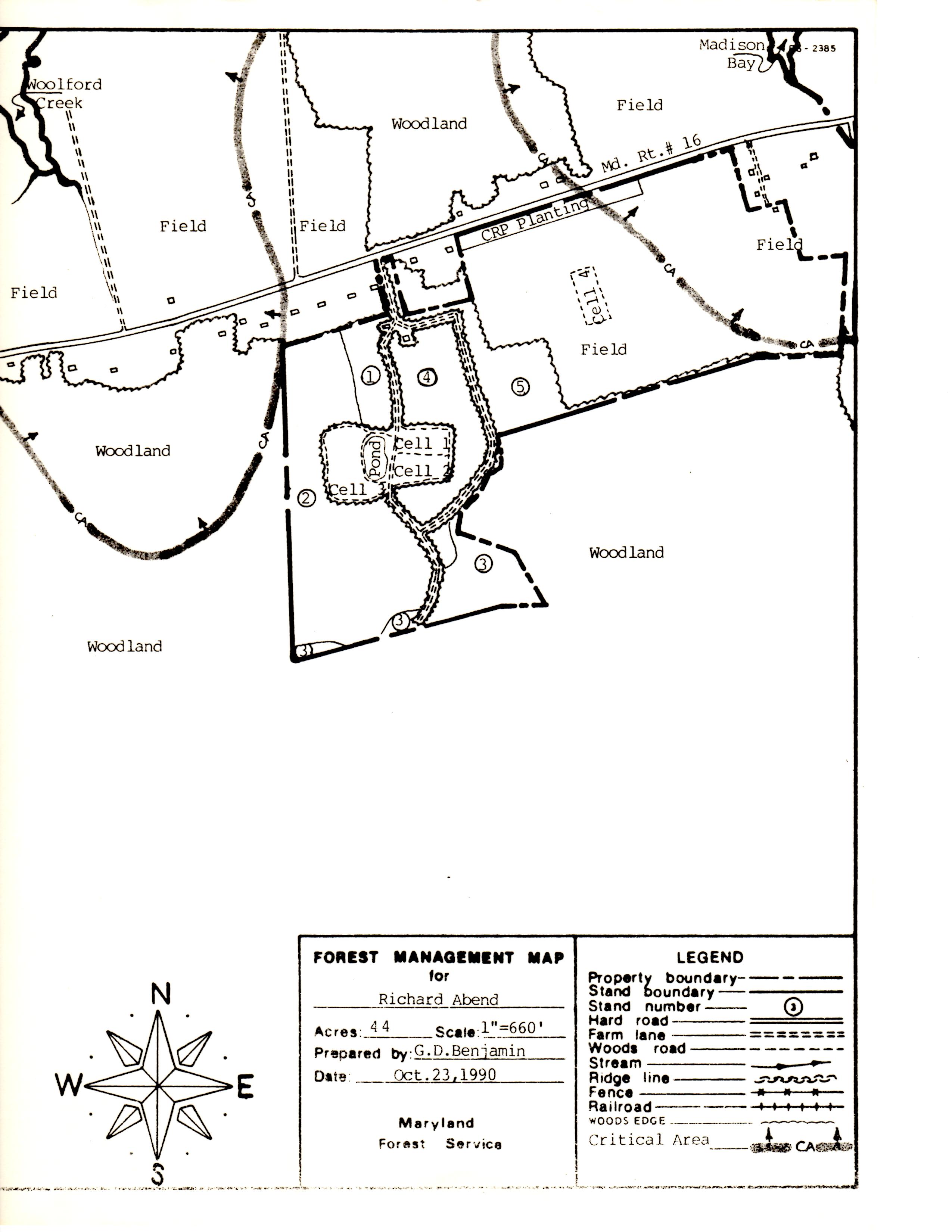                            NEWEST FOREST MANAGEMENT MAP – JULY 2012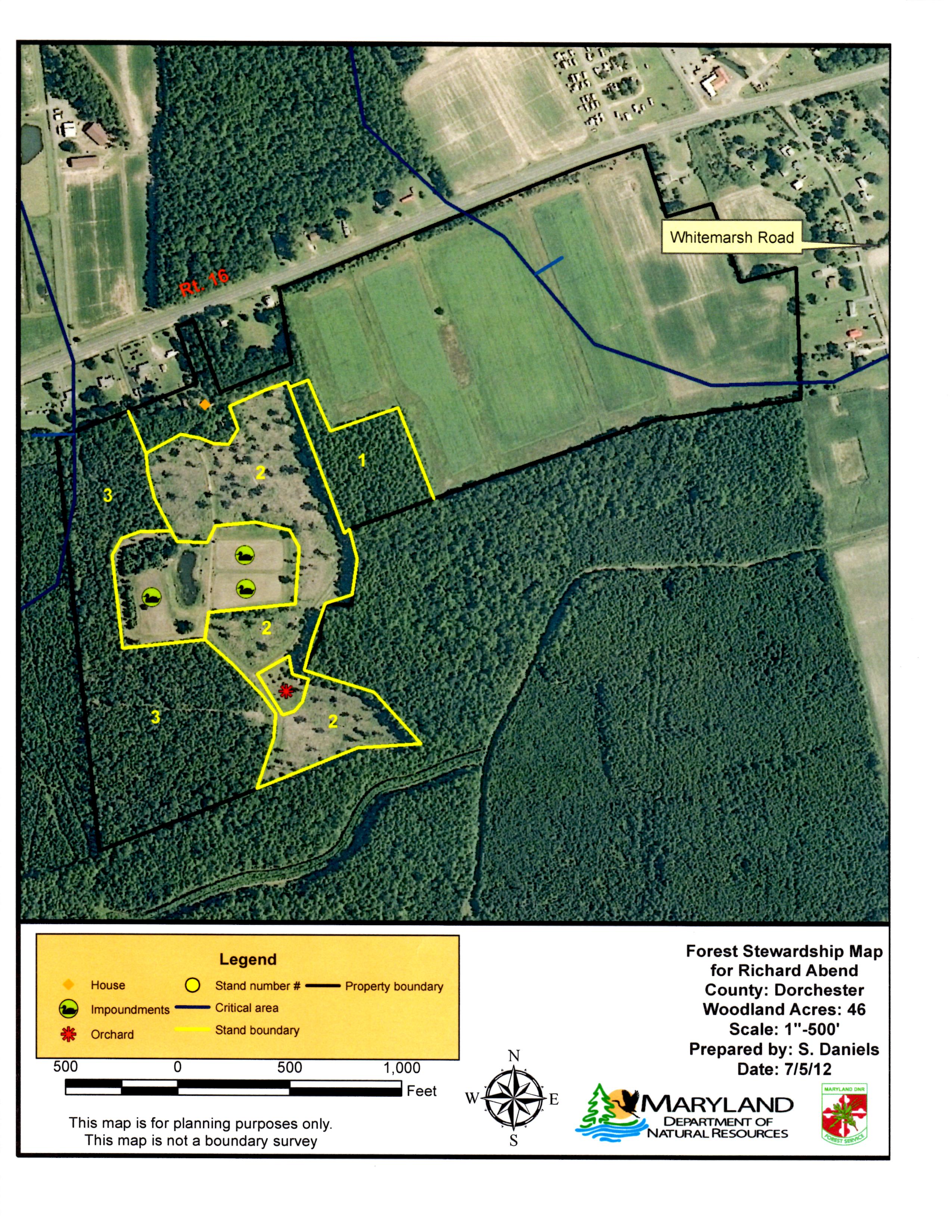 